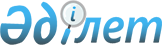 "2015-2017 жылдарға арналған Шымкент қаласының бюджеті туралы" Шымкент қалалық мәслихатының 2014 жылғы 24 желтоқсандағы № 44/296-5с шешіміне өзгерістер енгізу туралы
					
			Күшін жойған
			
			
		
					Оңтүстік Қазақстан облысы Шымкент қалалық мәслихатының 2015 жылғы 30 қарашадағы № 52/402-5c шешімі. Оңтүстік Қазақстан облысының Әділет департаментінде 2015 жылғы 8 желтоқсанда № 3449 болып тіркелді. Қолданылу мерзімінің аяқталуына байланысты күші жойылды - (Оңтүстік Қазақстан облысы Шымкент қалалық мәслихатының 2016 жылғы 27 қаңтардағы № 1-31 хатымен)      Сноска. Қолданылу мерзімінің аяқталуына байланысты күші жойылды - (Оңтүстік Қазақстан облысы Шымкент қалалық мәслихатының 27.01.2016 № 1-31 хатымен).

      Қазақстан Республикасының 2008 жылғы 4 желтоқсандағы Бюджет кодексінің 106-бабының 4-тармағына және 109 бабының 1 тармағына, «Қазақстан Республикасындағы жергілікті мемлекеттік басқару және өзін-өзі басқару туралы» Қазақстан Республикасының 2001 жылғы 23 қаңтардағы Заңының 6-бабының 1 тармағының 1) тармақшасына сәйкес, Шымкент қалалық мәслихат ШЕШІМ ҚАБЫЛДАДЫ:



      1. Шымкент қалалық мәслихатының 2014 жылғы 24 желтоқсандағы № 44/296-5с «2015-2017 жылдарға арналған Шымкент қаласының бюджеті туралы» (Нормативтік құқықтық актілерді мемлекеттік тіркеу тізілімінде № 2933 тіркелген, 2015 жылғы 9 қаңтардағы «Шымкент келбеті» газетінде жарияланған) шешіміне мынадай өзгерістер енгізілсін:



      1 тармақта:

      «39 214 319» деген сандар «39 212 179» деген сандармен ауыстырылсын;

      «389 246» деген сандар «410 467» деген сандармен ауыстырылсын;

      «2 037 138» деген сандар «2 018 057» деген сандармен ауыстырылсын;



      4 тармақта:

      «514 215» деген сандар «461 215» деген сандармен ауыстырылсын;



      көрсетілген шешімнің 1, 5 қосымшалары осы шешімнің 1, 2 қосымшаларына сәйкес жаңа редакцияда жазылсын.



      2. Осы шешім 2015 жылдың 1 қаңтарынан бастап қолданысқа енгізілсін.      Қалалық мәслихат

      сессиясының төрағасы                       М.Битеміров      Қалалық мәслихат

      хатшысы                                    Н.Бекназаров

Шымкент қалалық мәслихатының

2015 жылғы 30 қарашадағы

№ 52/402-5с шешіміне № 1 қосымшаШымкент қалалық мәслихатының

2014 жылғы 24 желтоқсандағы

№ 44/296-5с шешіміне № 1 қосымша 2015 жылға арналған Шымкент қаласының бюджеті

Шымкент қалалық мәслихатының

2015 жылғы 30 қарашадағы

№ 52/402-5с шешіміне № 2 қосымшаШымкент қалалық мәслихатының

2014 жылғы 24 желтоқсандағы

№ 44/296-5с шешіміне № 5 қосымша 2015-2017 жылдарға арналған қаладағы аудандардың бюджеттік бағдарламалары 
					© 2012. Қазақстан Республикасы Әділет министрлігінің «Қазақстан Республикасының Заңнама және құқықтық ақпарат институты» ШЖҚ РМК
				СанатыСанатыСанатыСанатыАтауыСомасы мың теңгеСыныбыСыныбыСыныбыСомасы мың теңгеІшкі сыныбыІшкі сыныбыСомасы мың теңге111123 І. Кірістер79 332 6511Салықтық түсімдер39 212 17901Табыс салығы15 011 8772Жеке табыс салығы15 011 87703Әлеуметтiк салық11 648 5621Әлеуметтік салық11 648 56204Меншiкке салынатын салықтар5 132 5301Мүлiкке салынатын салықтар3 398 0993Жер салығы556 0104Көлiк құралдарына салынатын салық1 177 5505Бірыңғай жер салығы87105Тауарларға, жұмыстарға және қызметтерге салынатын ішкі салықтар6 807 5822Акциздер5 979 8043Табиғи және басқа да ресурстарды пайдаланғаны үшiн түсетiн түсiмдер182 7704Кәсiпкерлiк және кәсiби қызметтi жүргiзгенi үшiн алынатын алымдар573 5975Ойын бизнесіне салық71 41107Басқа да салықтар7001Басқа да салықтар70008Заңдық мәнді іс-әрекеттерді жасағаны және (немесе) оған уәкілеттігі бар мемлекеттік органдар немесе лауазымды адамдар құжаттар бергені үшін алынатын міндетті төлемдер610 9281Мемлекеттік баж610 9282Салықтық емес түсiмдер410 46701Мемлекеттік меншіктен түсетін кірістер117 1251Мемлекеттік кәсіпорындардың таза кірісі бөлігінің түсімдері3 2624Мемлекет меншігінде тұрған, заңды тұлғалардағы қатысу үлесіне кірістер8 8255Мемлекет меншігіндегі мүлікті жалға беруден түсетін кірістер101 4859Мемлекет меншігінен түсетін басқа да кірістер3 55302Мемлекеттік бюджеттен қаржыландырылатын мемлекеттік мекемелердің тауарларды (жұмыстарды, қызметтерді) өткізуінен түсетін түсімдер271Мемлекеттік бюджеттен қаржыландырылатын мемлекеттік мекемелердің тауарларды (жұмыстарды, қызметтерді) өткізуінен түсетін түсімдер2704Мемлекеттік бюджеттен қаржыландырылатын, сондай-ақ Қазақстан Республикасы Ұлттық Банкінің бюджетінен (шығыстар сметасынан) ұсталатын және қаржыландырылатын мемлекеттік мекемелер салатын айыппұлдар, өсімпұлдар, санкциялар, өндіріп алулар25 7081Мұнай секторы ұйымдарынан түсетін түсімдерді қоспағанда, мемлекеттік бюджеттен қаржыландырылатын, сондай-ақ Қазақстан Республикасы Ұлттық Банкінің бюджетінен (шығыстар сметасынан) ұсталатын және қаржыландырылатын мемлекеттік мекемелер салатын айыппұлдар, өсімпұлдар, санкциялар, өндіріп алулар25 70806Өзге де салықтық емес түсiмдер267 6071Өзге де салықтық емес түсiмдер267 6073Негізгі капиталды сатудан түсетін түсімдер2 018 05701Мемлекеттік мекемелерге бекітілген мемлекеттік мүлікті сату1 321 6621Мемлекеттік мекемелерге бекітілген мемлекеттік мүлікті сату1 321 66203Жердi және материалдық емес активтердi сату696 3951Жерді сату659 0002Материалдық емес активтерді сату37 3954Трансферттердің түсімдері37 691 94802Мемлекеттiк басқарудың жоғары тұрған органдарынан түсетiн трансферттер37 691 9482Облыстық бюджеттен түсетiн трансферттер37 691 948Функционалдық топФункционалдық топФункционалдық топФункционалдық топФункционалдық топСомасы мың теңгеКіші функцияКіші функцияКіші функцияКіші функцияСомасы мың теңгеБюджеттік бағдарламалардың әкімшісіБюджеттік бағдарламалардың әкімшісіБюджеттік бағдарламалардың әкімшісіСомасы мың теңгеБағдарламаБағдарламаСомасы мың теңгеАтауы111123 ІІ. Шығындар80 161 42301Жалпы сипаттағы мемлекеттiк қызметтер893 7181Мемлекеттiк басқарудың жалпы функцияларын орындайтын өкiлдi, атқарушы және басқа органдар782 974112Аудан (облыстық маңызы бар қала) мәслихатының аппараты17 087001Аудан (облыстық маңызы бар қала) мәслихатының қызметін қамтамасыз ету жөніндегі қызметтер16 697003Мемлекеттік органның күрделі шығыстары390122Аудан (облыстық маңызы бар қала) әкімінің аппараты438 944001Аудан (облыстық маңызы бар қала) әкімінің қызметін қамтамасыз ету жөніндегі қызметтер191 568003Мемлекеттік органның күрделі шығыстары247 376123Қаладағы аудан, аудандық маңызы бар қала, кент, ауыл, ауылдық округ әкімінің аппараты326 943001Қаладағы аудан, аудандық маңызы бар қала, кент, ауыл, ауылдық округ әкімінің қызметін қамтамасыз ету жөніндегі қызметтер321 326022Мемлекеттік органның күрделі шығыстары5 6172Қаржылық қызмет10 000459Ауданның (облыстық маңызы бар қаланың) экономика және қаржы бөлімі10 000003Салық салу мақсатында мүлікті бағалауды жүргізу10 0005Жоспарлау және статистикалық қызмет85459Ауданның (облыстық маңызы бар қаланың) экономика және қаржы бөлімі85061Бюджеттік инвестициялар мәселелері бойынша құжаттаманы сараптау және бағалау, бюджеттік инвестициялардың іске асырылуына бағалау жүргізу859Жалпы сипаттағы өзге де мемлекеттiк қызметтер100 659459Ауданның (облыстық маңызы бар қаланың) экономика және қаржы бөлімі100 659001Ауданның (облыстық маңызы бар қаланың) экономикалық саясаттың қалыптастыру мен дамыту, мемлекеттік жоспарлау, бюджеттік атқару және коммуналдық меншігін басқару саласындағы мемлекеттік саясатты іске асыру жөніндегі қызметтер100 218015Мемлекеттік органның күрделі шығыстары44102Қорғаныс95 1371Әскери мұқтаждар46 660122Аудан (облыстық маңызы бар қала) әкімінің аппараты46 660005Жалпыға бірдей әскери міндетті атқару шеңберіндегі іс-шаралар46 6602Төтенше жағдайлар жөнiндегi жұмыстарды ұйымдастыру48 477122Аудан (облыстық маңызы бар қала) әкімінің аппараты48 477006Аудан (облыстық маңызы бар қала) ауқымындағы төтенше жағдайлардың алдын алу және оларды жою46 701007Аудандық (қалалық) ауқымдағы дала өрттерінің, сондай-ақ мемлекеттік өртке қарсы қызмет органдары құрылмаған елдi мекендерде өрттердің алдын алу және оларды сөндіру жөніндегі іс-шаралар1 77603Қоғамдық тәртіп, қауіпсіздік, құқықтық, сот, қылмыстық-атқару қызметі258 4246Қылмыстық-атқару жүйесі20 631451Ауданның (облыстық маңызы бар қаланың) жұмыспен қамту және әлеуметтік бағдарламалар бөлімі20 631039Қылмыстық жазасын өтеген адамдарды әлеуметтік бейімдеу мен оңалтуды ұйымдастыру және жүзеге асыру20 6319Қоғамдық тәртіп және қауіпсіздік саласындағы өзге де қызметтер237 793485Ауданның (облыстық маңызы бар қаланың) жолаушылар көлігі және автомобиль жолдары бөлімі237 793021Елдi мекендерде жол қозғалысы қауiпсiздiгін қамтамасыз ету237 79304Бiлiм беру39 452 9681Мектепке дейiнгi тәрбие және оқыту7 973 786464Ауданның (облыстық маңызы бар қаланың) білім бөлімі7 973 786009Мектепке дейінгі тәрбие мен оқыту ұйымдарының қызметін қамтамасыз ету507 595040Мектепке дейінгі білім беру ұйымдарында мемлекеттік білім беру тапсырысын іске асыруға7 466 1912Бастауыш, негізгі орта және жалпы орта білім беру20 309 932 464Ауданның (облыстық маңызы бар қаланың) білім бөлімі20 309 932 003Жалпы білім беру19 539 650006Балаларға қосымша білім беру770 282 4Техникалық және кәсіптік, орта білімнен кейінгі білім беру36 734 464Ауданның (облыстық маңызы бар қаланың) білім бөлімі36 734 018Кәсіптік оқытуды ұйымдастыру36 734 9Бiлiм беру саласындағы өзге де қызметтер11 132 516 464Ауданның (облыстық маңызы бар қаланың) білім бөлімі2 863 627 001Жергілікті деңгейде білім беру саласындағы мемлекеттік саясатты іске асыру жөніндегі қызметтер44 761 005Ауданның (облыстық маңызы бар қаланың) мемлекеттік білім беру мекемелер үшін оқулықтар мен оқу-әдiстемелiк кешендерді сатып алу және жеткізу796 901 015Жетім баланы (жетім балаларды) және ата-аналарының қамқорынсыз қалған баланы (балаларды) күтіп-ұстауға қамқоршыларға (қорғаншыларға) ай сайынға ақшалай қаражат төлемі166 116 022Жетім баланы (жетім балаларды) және ата-анасының қамқорлығынсыз қалған баланы (балаларды) асырап алғаны үшін Қазақстан азаматтарына біржолғы ақша қаражатын төлеуге арналған төлемдер22 295029Балалар мен жасөспірімдердің психикалық денсаулығын зерттеу және халыққа психологиялық-медициналық-педагогикалық консультациялық көмек көрсету56 127 067Ведомстволық бағыныстағы мемлекеттік мекемелерінің және ұйымдарының күрделі шығыстары1 777 427 467Ауданның (облыстық маңызы бар қаланың) құрылыс бөлімі8 268 889 037Білім беру объектілерін салу және реконструкциялау8 268 889 06Әлеуметтiк көмек және әлеуметтiк қамсыздандыру2 175 792 1Әлеуметтiк қамсыздандыру19 454 464Ауданның (облыстық маңызы бар қаланың) білім бөлімі19 454 030Патронат тәрбиешілерге берілген баланы (балаларды) асырап бағу19 454 2Әлеуметтiк көмек1 994 632 451Ауданның (облыстық маңызы бар қаланың) жұмыспен қамту және әлеуметтік бағдарламалар бөлімі1 974 874 002Жұмыспен қамту бағдарламасы91 042 005Мемлекеттік атаулы әлеуметтік көмек8 057 006Тұрғын үйге көмек көрсету25 384 007Жергілікті өкілетті органдардың шешімі бойынша мұқтаж азаматтардың жекелеген топтарына әлеуметтік көмек344 956 010Үйден тәрбиеленіп оқытылатын мүгедек балаларды материалдық қамтамасыз ету8 042 013Белгіленген тұрғылықты жері жоқ тұлғаларды әлеуметтік бейімдеу78 803 014Мұқтаж азаматтарға үйде әлеуметтiк көмек көрсету81 111 01618 жасқа дейінгі балаларға мемлекеттік жәрдемақылар513 995 017Мүгедектерді оңалту жеке бағдарламасына сәйкес, мұқтаж мүгедектерді міндетті гигиеналық құралдармен және ымдау тілі мамандарының қызмет көрсетуін, жеке көмекшілермен қамтамасыз ету286 803 052Ұлы Отан соғысындағы Жеңістің жетпіс жылдығына арналған іс-шараларды өткізу536 681 464Ауданның (облыстық маңызы бар қаланың) білім бөлімі19 758 008Жергілікті өкілді органдардың шешімі бойынша білім беру ұйымдарының күндізгі оқу нысанында оқитындар мен тәрбиеленушілерді қоғамдық көлікте (таксиден басқа) жеңілдікпен жол жүру түрінде әлеуметтік қолдау19 758 9Әлеуметтiк көмек және әлеуметтiк қамтамасыз ету салаларындағы өзге де қызметтер161 706 451Ауданның (облыстық маңызы бар қаланың) жұмыспен қамту және әлеуметтік бағдарламалар бөлімі161 706 001Жергілікті деңгейде халық үшін әлеуметтік бағдарламаларды жұмыспен қамтуды қамтамасыз етуді іске асыру саласындағы мемлекеттік саясатты іске асыру жөніндегі қызметтер113 550 011Жәрдемақыларды және басқа да әлеуметтік төлемдерді есептеу, төлеу мен жеткізу бойынша қызметтерге ақы төлеу4 849 021Мемлекеттік органның күрделі шығыстары7 908 050Мүгедектердің құқықтарын қамтамасыз ету және өмір сүру сапасын жақсарту жөніндегі іс-шаралар жоспарын іске асыру25 259 067Ведомстволық бағыныстағы мемлекеттік мекемелерінің және ұйымдарының күрделі шығыстары10 140 07Тұрғын үй-коммуналдық шаруашылық23 555 059 1Тұрғын үй шаруашылығы12 948 318464Ауданның (облыстық маңызы бар қаланың) білім бөлімі31 835 026Жұмыспен қамту 2020 жол картасы бойынша қалаларды және ауылдық елді мекендерді дамыту шеңберінде объектілерді жөндеу31 835 467Ауданның (облыстық маңызы бар қаланың) құрылыс бөлімі11 120 357 003Коммуналдық тұрғын үй қорының тұрғын үйін жобалау, салу және (немесе) сатып алу5 562 543 004Инженерлік коммуникациялық инфрақұрылымды жобалау, дамыту, жайластыру және (немесе) сатып алу5 557 814 479Ауданның (облыстық маңызы бар қаланың) тұрғын үй инспекциясы бөлімі14 172 001Жергілікті деңгейде тұрғын үй қоры саласындағы мемлекеттік саясатты іске асыру жөніндегі қызметтер13 832 005Мемлекеттік органның күрделі шығыстары340485Ауданның (облыстық маңызы бар қаланың) жолаушылар көлігі және автомобиль жолдары бөлімі18 114 004Жұмыспен қамту 2020 жол картасы бойынша қалаларды және ауылдық елді мекендерді дамыту шеңберінде объектілерді жөндеу және абаттандыру18 114 497Ауданның (облыстық маңызы бар қаланың) тұрғын үй-коммуналдық шаруашылық бөлімі1 763 840 001Жергілікті деңгейде тұрғын үй-коммуналдық шаруашылық саласындағы мемлекеттік саясатты іске асыру бойынша қызметтер140 684 003Мемлекеттік органның күрделі шығыстары97 689 004Мемлекеттiк қажеттiлiктер үшiн жер учаскелерiн алып қою, оның iшiнде сатып алу жолымен алып қою және осыған байланысты жылжымайтын мүлiктi иелiктен айыру1 125 299 005Мемлекеттік тұрғын үй қорын сақтауды ұйымдастыру242 006Азаматтардың жекелеген санаттарын тұрғын үймен қамтамасыз ету106 666 008Қазақстан Республикасының сейсмоқауіпті өңірлерінде орналасқан тұрғын үйлердің сейсмотұрақтылығын қолдауға бағытталған іс-шаралар180 760 031Кондоминиум объектілеріне техникалық паспорттар дайындау29 356 032Ведомстволық бағыныстағы мемлекеттік мекемелер мен ұйымдардың күрделі шығыстары5 563 033Инженерлік коммуникациялық инфрақұрылымды жобалау, дамыту, жайластыру және (немесе) сатып алу44 018 049Көп пәтерлі тұрғын үйлерде энергетикалық аудит жүргізу33 563 2Коммуналдық шаруашылық3 602 870 497Ауданның (облыстық маңызы бар қаланың) тұрғын үй-коммуналдық шаруашылық бөлімі3 602 870 026Ауданның (облыстық маңызы бар қаланың) коммуналдық меншігіндегі жылу жүйелерін пайдалануды ұйымдастыру128 021 028Коммуналдық шаруашылықты дамыту1 360 245 029Сумен жабдықтау және су бұру жүйелерін дамыту2 114 604 3Елді-мекендерді абаттандыру7 003 871 123Қаладағы аудан, аудандық маңызы бар қала, кент, ауыл, ауылдық округ әкімінің аппараты1 264 233 009Елді мекендердің санитариясын қамтамасыз ету813 056 011Елді мекендерді абаттандыру мен көгалдандыру451 177 467Ауданның (облыстық маңызы бар қаланың) құрылыс бөлімі465 170 007Қаланы және елді мекендерді абаттандыруды дамыту465 170 497Ауданның (облыстық маңызы бар қаланың) тұрғын үй-коммуналдық шаруашылық бөлімі5 274 468 018Қаланы және елді мекендерді абаттандыруды дамыту72 533 025Елді мекендердегі көшелерді жарықтандыру852 505 030Елді мекендердің санитариясын қамтамасыз ету1 771 057 034Жерлеу орындарын ұстау және туыстары жоқ адамдарды жерлеу58 378 035Елдi мекендердi абаттандыру және көгалдандыру2 519 995 08Мәдениет, спорт, туризм және ақпараттық кеңістiк3 430 264 1Мәдениет саласындағы қызмет820 785 123Қаладағы аудан, аудандық маңызы бар қала, кент, ауыл, ауылдық округ әкімінің аппараты31 363 006Жергілікті деңгейде мәдени-демалыс жұмыстарын қолдау31 363 455Ауданның (облыстық маңызы бар қаланың) мәдениет және тілдерді дамыту бөлімі294 262 003Мәдени-демалыс жұмысын қолдау148 369 005Зоопарктер мен дендропарктердiң жұмыс iстеуiн қамтамасыз ету145 893 467Ауданның (облыстық маңызы бар қаланың) құрылыс бөлімі495 160 011Мәдениет объектілерін дамыту495 160 2Спорт2 099 708 465Ауданның (облыстық маңызы бар қаланың) дене шынықтыру және спорт бөлімі1 797 206 001Жергілікті деңгейде дене шынықтыру және спорт саласындағы мемлекеттік саясатты іске асыру жөніндегі қызметтер19 359 004Мемлекеттік органның күрделі шығыстары430 005Ұлттық және бұқаралық спорт түрлерін дамыту1 725 960 006Аудандық (облыстық маңызы бар қалалық) деңгейде спорттық жарыстар өткiзу50 162 032Ведомстволық бағыныстағы мемлекеттік мекемелерінің және ұйымдарының күрделі шығыстары1 295 467Ауданның (облыстық маңызы бар қаланың) құрылыс бөлімі302 502 008Cпорт объектілерін дамыту302 502 3Ақпараттық кеңiстiк277 895 455Ауданның (облыстық маңызы бар қаланың) мәдениет және тілдерді дамыту бөлімі164 436 006Аудандық (қалалық) кiтапханалардың жұмыс iстеуi136 634 007Мемлекеттік тілді және Қазақстан халықтарының басқа да тілдерін дамыту27 802 456Ауданның (облыстық маңызы бар қаланың) ішкі саясат бөлімі113 459 002Мемлекеттік ақпараттық саясат жүргізу жөніндегі қызметтер113 459 9Мәдениет, спорт, туризм және ақпараттық кеңiстiктi ұйымдастыру жөнiндегi өзге де қызметтер231 876 455Ауданның (облыстық маңызы бар қаланың) мәдениет және тілдерді дамыту бөлімі41 679 001Жергілікті деңгейде тілдерді және мәдениетті дамыту саласындағы мемлекеттік саясатты іске асыру жөніндегі қызметтер19 373 010Мемлекеттік органның күрделі шығыстары1 000 032Ведомстволық бағыныстағы мемлекеттік мекемелерінің және ұйымдарының күрделі шығыстары21 306 456Ауданның (облыстық маңызы бар қаланың) ішкі саясат бөлімі190 197 001Жергілікті деңгейде ақпарат, мемлекеттілікті нығайту және азаматтардың әлеуметтік сенімділігін қалыптастыру саласында мемлекеттік саясатты іске асыру жөніндегі қызметтер140 800 003Жастар саясаты саласында іс-шараларды іске асыру46 033 032Ведомстволық бағыныстағы мемлекеттік мекемелерінің және ұйымдарының күрделі шығыстары3 364 09Отын-энергетика кешенi және жер қойнауын пайдалану2 674 696 9Отын-энергетика кешені және жер қойнауын пайдалану саласындағы өзге де қызметтер2 674 696 497Ауданның (облыстық маңызы бар қаланың) тұрғын үй-коммуналдық шаруашылық бөлімі2 674 696 009Жылу-энергетикалық жүйені дамыту849 287 038Газ тасымалдау жүйесін дамыту1 825 409 10Ауыл, су, орман, балық шаруашылығы, ерекше қорғалатын табиғи аумақтар, қоршаған ортаны және жануарлар дүниесін қорғау, жер қатынастары262 979 1Ауыл шаруашылығы129 509 474Ауданның (облыстық маңызы бар қаланың) ауыл шаруашылығы және ветеринария бөлімі129 509 001Жергілікті деңгейде ауыл шаруашылығы және ветеринария саласындағы мемлекеттік саясатты іске асыру жөніндегі қызметтер56 354 003Мемлекеттік органның күрделі шығыстары100 005Мал көмінділерінің (биотермиялық шұңқырлардың) жұмыс істеуін қамтамасыз ету835 006Ауру жануарларды санитарлық союды ұйымдастыру189 007Қаңғыбас иттер мен мысықтарды аулауды және жоюды ұйымдастыру37 600 008Алып қойылатын және жойылатын ауру жануарлардың, жануарлардан алынатын өнімдер мен шикізаттың құнын иелеріне өтеу14 474 011Жануарлардың энзоотиялық аурулары бойынша ветеринариялық іс-шараларды жүргізу19 582 012Ауыл шаруашылығы жануарларын сәйкестендіру жөніндегі іс-шараларды өткізу375 6Жер қатынастары55 230 463Ауданның (облыстық маңызы бар қаланың) жер қатынастары бөлімі55 230 001Аудан (облыстық маңызы бар қала) аумағында жер қатынастарын реттеу саласындағы мемлекеттік саясатты іске асыру жөніндегі қызметтер53 120 007Мемлекеттік органның күрделі шығыстары2 110 9Ауыл, су, орман, балық шаруашылығы, қоршаған ортаны қорғау және жер қатынастары саласындағы басқа да қызметтер78 240 474Ауданның (облыстық маңызы бар қаланың) ауыл шаруашылығы және ветеринария бөлімі78 240 013Эпизоотияға қарсы іс-шаралар жүргізу78 240 11Өнеркәсіп, сәулет, қала құрылысы және құрылыс қызметі170 026 2Сәулет, қала құрылысы және құрылыс қызметі170 026 467Ауданның (облыстық маңызы бар қаланың) құрылыс бөлімі81 916 001Жергілікті деңгейде құрылыс саласындағы мемлекеттік саясатты іске асыру жөніндегі қызметтер80 916 017Мемлекеттік органның күрделі шығыстары1 000 468Ауданның (облыстық маңызы бар қаланың) сәулет және қала құрылысы бөлімі88 110 001Жергілікті деңгейде сәулет және қала құрылысы саласындағы мемлекеттік саясатты іске асыру жөніндегі қызметтер56 300 003Аудан аумағында қала құрылысын дамыту схемаларын және елді мекендердің бас жоспарларын әзірлеу30 000 004Мемлекеттік органның күрделі шығыстары1 810 12Көлiк және коммуникация6 564 129 1Автомобиль көлiгi6 504 677 485Ауданның (облыстық маңызы бар қаланың) жолаушылар көлігі және автомобиль жолдары бөлімі6 504 677 022Көлік инфрақұрылымын дамыту4 871 221 023Автомобиль жолдарының жұмыс істеуін қамтамасыз ету1 633 456 9Көлiк және коммуникациялар саласындағы басқа да қызметтер59 452 485Ауданның (облыстық маңызы бар қаланың) жолаушылар көлігі және автомобиль жолдары бөлімі59 452 001Жергілікті деңгейде жолаушылар көлігі және автомобиль жолдары саласындағы мемлекеттік саясатты іске асыру жөніндегі қызметтер59 452 13Басқалар517 355 3Кәсiпкерлiк қызметтi қолдау және бәсекелестікті қорғау56 140 469Ауданның (облыстық маңызы бар қаланың) кәсіпкерлік бөлімі56 140 001Жергілікті деңгейде кәсіпкерлік пен өнеркәсіпті дамыту саласындағы мемлекеттік саясатты іске асыру жөніндегі қызметтер56 011 004Мемлекеттік органның күрделі шығыстары129 9Басқалар461 215 459Ауданның (облыстық маңызы бар қаланың) экономика және қаржы бөлімі461 215 012Ауданның (облыстық маңызы бар қаланың) жергілікті атқарушы органының резерві461 215 14Борышқа қызмет көрсету371 1Борышқа қызмет көрсету371 459Ауданның (облыстық маңызы бар қаланың) экономика және қаржы бөлімі371 021Жергілікті атқарушы органдардың облыстық бюджеттен қарыздар бойынша сыйақылар мен өзге де төлемдерді төлеу бойынша борышына қызмет көрсету371 15Трансферттер110 505 1Трансферттер110 505 459Ауданның (облыстық маңызы бар қаланың) экономика және қаржы бөлімі110 505 006Нысаналы пайдаланылмаған (толық пайдаланылмаған) трансферттерді қайтару58 953024Мемлекеттік органдардың функцияларын мемлекеттік басқарудың төмен тұрған деңгейлерінен жоғарғы деңгейлерге беруге байланысты жоғары тұрған бюджеттерге берілетін ағымдағы нысаналы трансферттер51 552ІІІ. Таза бюджеттік кредиттеу1 600 000 Функционалдық топФункционалдық топФункционалдық топФункционалдық топФункционалдық топСомасы мың теңгеКіші функцияКіші функцияКіші функцияКіші функцияСомасы мың теңгеБюджеттік бағдарламалардың әкімшісіБюджеттік бағдарламалардың әкімшісіБюджеттік бағдарламалардың әкімшісіСомасы мың теңгеБағдарламаБағдарламаСомасы мың теңгеАтауы111123 Бюджеттік кредиттер1 600 000 7Тұрғын үй-коммуналдық шаруашылық1 600 000 1Тұрғын үй шаруашылығы1 600 000 497Ауданның (облыстық маңызы бар қаланың) тұрғын үй-коммуналдық шаруашылық бөлімі1 600 000 053Жылу, сумен жабдықтау және су бұру жүйелерін реконструкция және құрылыс үшін кредит беру1 600 000 ІV. Қаржы активтерімен операциялар бойынша сальдо-138 098 Функционалдық топФункционалдық топФункционалдық топФункционалдық топФункционалдық топСомасы мың теңгеКіші функцияКіші функцияКіші функцияКіші функцияСомасы мың теңгеБюджеттік бағдарламалардың әкімшісіБюджеттік бағдарламалардың әкімшісіБюджеттік бағдарламалардың әкімшісіСомасы мың теңгеБағдарламаБағдарламаСомасы мың теңгеАтауы111123 Қаржы активтерiн сатып алу252 1017Тұрғын үй-коммуналдық шаруашылық252 1011Тұрғын үй шаруашылығы252 101497Ауданның (облыстық маңызы бар қаланың) тұрғын үй-коммуналдық шаруашылық бөлімі252 101060Мамандандырылған уәкілетті ұйымдардың жарғылық капиталдарын ұлғайту252 101СанатыСанатыСанатыСанатыАтауыСомасы мың теңгеСыныбыСыныбыСыныбыСомасы мың теңгеІшкі сыныбыІшкі сыныбыСомасы мың теңгеМемлекеттiң қаржы активтерiн сатудан түсетiн түсiмдер390 199 66Мемлекеттің қаржы активтерін сатудан түсетін түсімдер390 199 1Мемлекеттің қаржы активтерін сатудан түсетін түсімдер390 199 1Қаржы активтерін ел ішінде сатудан түсетін түсімдер390 199 V. Бюджет тапшылығы (профициті)-2 290 674VI. Бюджет тапшылығын қаржыландыру (профицитін пайдалану)2 290 674Функционалдық топФункционалдық топФункционалдық топФункционалдық топФункционалдық топоның ішінде жылдар бойынша (мың теңге)оның ішінде жылдар бойынша (мың теңге)оның ішінде жылдар бойынша (мың теңге)Кіші функцияКіші функцияКіші функцияКіші функцияоның ішінде жылдар бойынша (мың теңге)оның ішінде жылдар бойынша (мың теңге)оның ішінде жылдар бойынша (мың теңге)Бюджеттік бағдарламалардың әкімшісіБюджеттік бағдарламалардың әкімшісіБюджеттік бағдарламалардың әкімшісі2015 жыл2016 жыл2017 жылБағдарламаБағдарлама2015 жыл2016 жыл2017 жылАтауы2015 жыл2016 жыл2017 жыл111123 4 5 Барлығы1 622 539277 459278 40601Жалпы сипаттағы мемлекеттiк қызметтер326 943277 459278 4061Мемлекеттiк басқарудың жалпы функцияларын орындайтын өкiлдi, атқарушы және басқа органдар326 943277 459278 406123Қаладағы аудан, аудандық маңызы бар қала, кент, ауыл, ауылдық округ әкімінің аппараты326 943277 459278 406001Қаладағы аудан, аудандық маңызы бар қала, кент, ауыл, ауылдық округ әкімінің қызметін қамтамасыз ету жөніндегі қызметтер321 326277 459278 406Абай ауданы76 45588 72588 725Әл-Фараби ауданы69 65371 25671 256Еңбекші ауданы105 778110 046110 046Қаратау ауданы69 4407 4328 379022Мемлекеттік органның күрделі шығыстары5 61700Абай ауданы499Қаратау ауданы5 11807Тұрғын үй-коммуналдық шаруашылық1 264 233003Елді-мекендерді абаттандыру1 264 23300123Қаладағы аудан, аудандық маңызы бар қала, кент, ауыл, ауылдық округ әкімінің аппараты1 264 23300009Елді мекендердің санитариясын қамтамасыз ету813 05600Абай ауданы272 237Әл-Фараби ауданы127 223Еңбекші ауданы304 086Қаратау ауданы109 510011Елді мекендерді абаттандыру мен көгалдандыру451 17700Абай ауданы64 274Әл-Фараби ауданы186 963Еңбекші ауданы177 044Қаратау ауданы22 89608Мәдениет, спорт, туризм және ақпараттық кеңістiк31 363001Мәдениет саласындағы қызмет31 36300123Қаладағы аудан, аудандық маңызы бар қала, кент, ауыл, ауылдық округ әкімінің аппараты31 36300006Жергілікті деңгейде мәдени-демалыс жұмыстарын қолдау31 36300Абай ауданы5 363Әл-Фараби ауданы10 000Еңбекші ауданы10 000Қаратау ауданы6 000